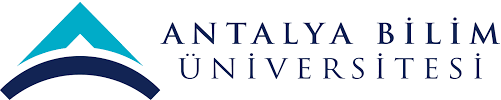 UÇUŞ HAREKÂT YÖNETİCİLİĞİ PROGRAMIEVRAK TESLİM TUTANAĞISIRANO / ITEM NOADI SOYADI / NAME-LAST NAMEİMZA / SIGNATURE